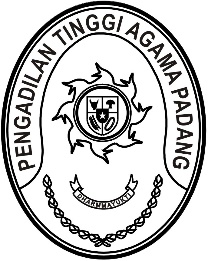 Nomor     	: W3-A/       /PS.00/9/2022	5 September 2022Lampiran	: -Perihal	:	UndanganYth. Ketua Pengadilan Agama Se Sumatera BaratDengan ini kami undang Saudara, untuk mengikuti Acara dengan Pimpinan Pengadilan Tinggi Agama Padang, yang Insya Allah akan dilaksanakan pada :Hari/Tanggal	:	Jum’at/ 4 Februari 2022Jam	:	08.30 WIB s.d. selesai Tempat	:	Pengadilan Tinggi Agama Padang,		Jl. By Pass KM. 24, Anak Air, PadangAcara	:	1. Pelantikan Hakim Tinggi Pengadilan Tinggi Agama Padang;		2. Pelantikan Ketua Pengadilan Agama di lingkungan Pengadilan Tinggi Agama Padang		3.	Perpisahan dengan Hakim Tinggi yang mutasi dan Pegawai Pengadilan Tinggi Agama Padang yang memasuki masa Pensiun		4.	Rapat koordinasi dengan Pimpinan Pengadilan Tinggi Agama Padang;Pakaian	:	Pakaian Dinas Harian (PDH)Demikian disampaikan dan terima kasih.Wassalam,Ketua,Dr. Drs. H. Pelmizar, M.H.I.NIP. 195611121981031009